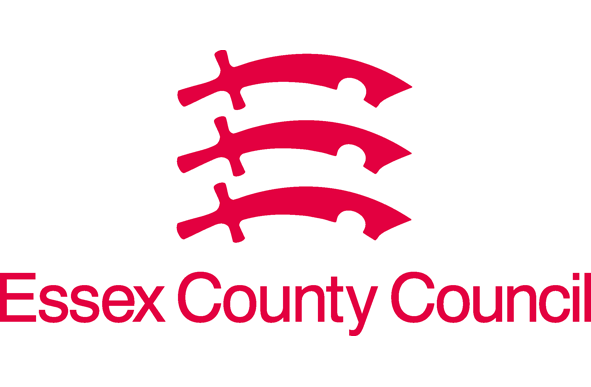 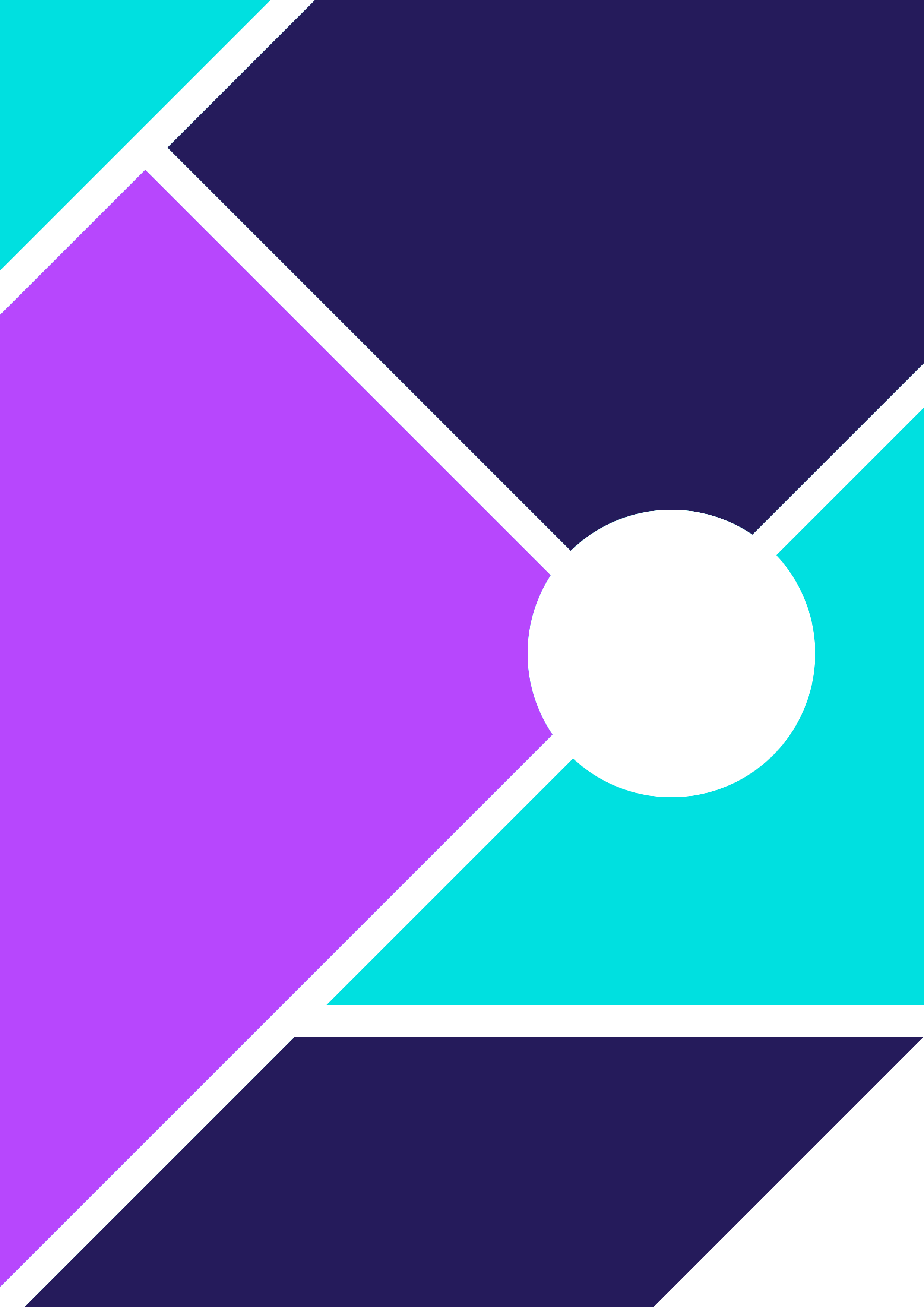 Pupil VoicePlease choose which Pupil Voice Form you wish to useNon-Verbal Pupil View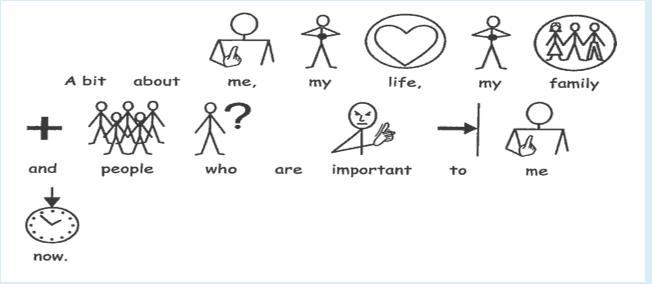 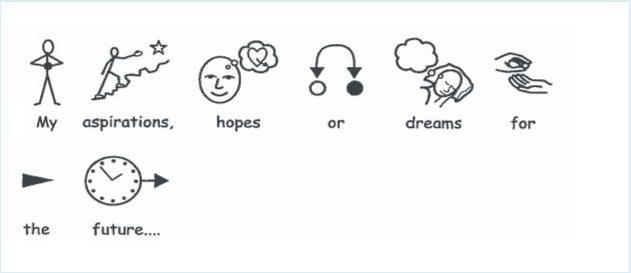 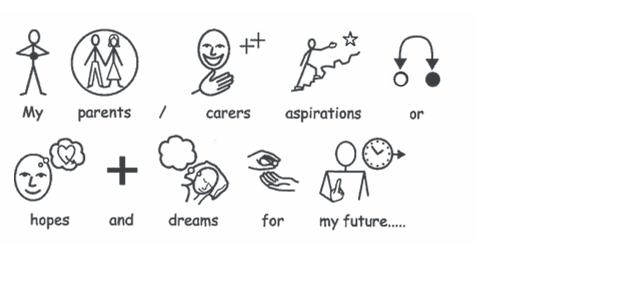 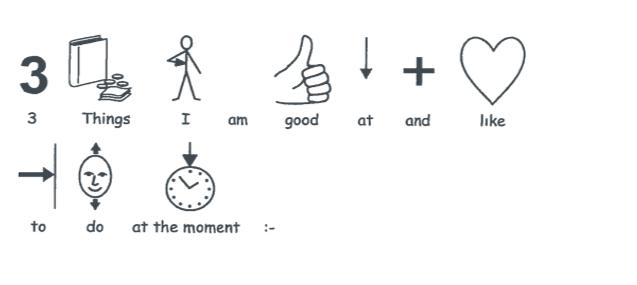 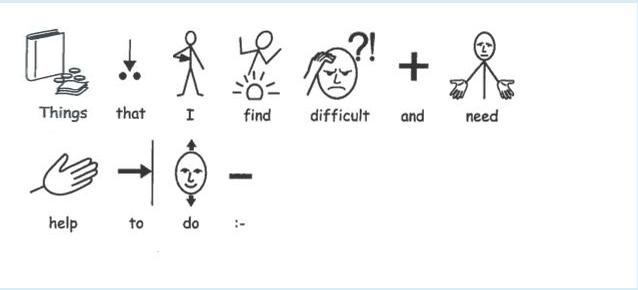 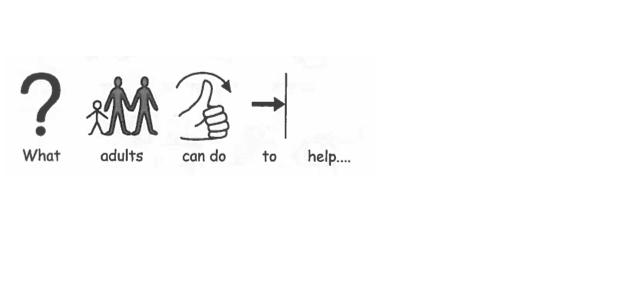 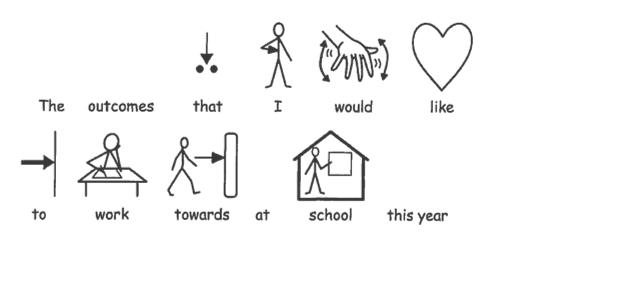 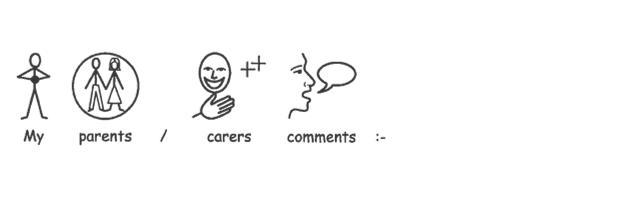 For Virtual School use only:Pupil Voice